Springfield Primary Academy						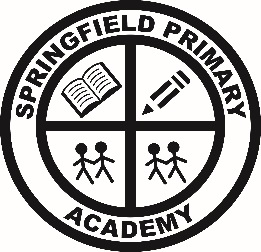 Springwood Crescent, Grimsby, N E Lincolnshire, DN33 3HG                                         Tel: 01472 230260 Email: adminmanager@springfieldprimaryschool.co.uk	Website: www.springfieldprimaryacademy.netPrincipal: Mr A Willett5th September 2018Dear Parents,Homework, routines and other information for Years 5 and 6Welcome to the Autumn term at Springfield. This letter provides information on routines, topic work etc, for your child. Reading Records: It is most important that your child continues to read a combination of fiction and non-fiction on a regular basis at home, about 20-25 minutes a day (we suggest just before bedtime). This forms an important part of their homework and will significantly impact on their progress in all subject areas.KS2 children will continue to use their reading record, which will accompany their reading book. Your child’s reading book will alternate between a scheme book and a book of their choice. Please can you ensure you sign and date their new reading record to indicate when your child has read at home and make any comments as appropriate.  These reading records will be checked regularly by the class teacher. In addition to just being a record of reading, the booklets also contain spelling, punctuation and grammar information to help your child with homework and revision.Topic work: This term our new topic is ‘Can we map growth?’.  This will include: mapping skills, geography fieldwork and the history of cartography.  As an introduction to our topic, the children will undertake a local walk around Scartho.  This will take place this Friday (7th September).  Please ensure your child has suitable footwear and a coat.  We will also be going on a fieldwork visit very soon to Tealby village where we will compare the two localities – further details will follow shortly.  Further details of the topic can be found on the reverse.Maths and English Journals: As in previous years, please could you ensure your child brings two notebooks, roughly A5 sized, to act as their personal writing and maths journals.  They are a useful tool where children can note essential details that will aid with their work and SATs revision. Please could you also ensure that your child brings their writing and maths journals every day.PE: There will be 2 PE lessons per week.  Please ensure that your child has the appropriate PE kit with them on these days (black shorts and house t-shirt). PE lessons could take place outside so it would be advisable for the children to have trainers with them and a black or blue tracksuit to keep them warm. This will start immediately.Mrs Gascoyne & Mrs Stanforth – Tuesday and FridayMrs Wardle – Monday and ThursdayMiss Appleby – Wednesday and ThursdaySpellings: Children will be given spellings to learn on Fridays for a test the following Friday. Helping your child to learn the definitions and practise their spellings for a few minutes each day rather than just trying to learn them the night before is the most effective way of ensuring they remember them in the long term.  These spellings will be based on spelling strings and patterns we will have practised during our spelling lessons.Times tables: As part of the National Curriculum, children are expected to have instant recall of all of their times tables up to 12x12.  We will be testing the children weekly on mixed times tables up to 12x12 and we kindly ask that you help your children learn and revise these.  To help make it fun and less arduous for parents, there are a variety of Apps (e.g. Turbo Tables) or songs on YouTube that could help.Homework: Inside the children’s pink homework book, there is a menu of possible homework activities linked to our topic.  Each week, they should choose one of the items from the menu and present in their book.  At the end of the half term, each class will have a sharing session where the children present and celebrate their homework.  Some of the tasks are more open ended than others and some may be done slightly differently or more than once.  There is also no set order to do these tasks.  Yours sincerely,Mrs Gascoyne, Mrs Stanforth, Mrs Wardle & Miss Appleby